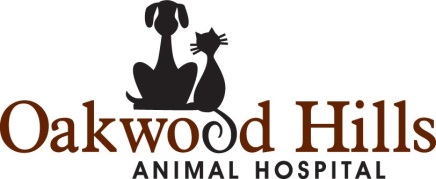 Vaccination ProtocolFeline viral rhinotracheitis-calicivirus-panleukopenia (FVRCP): This is repeated every 3-4 weeks until the kitten is four months old, beginning at 6 weeks of age. Feline leukemia (FeLV): Kittens need two vaccines given 3-4 weeks apart after 10 weeks of age. Rabies vaccine: One vaccine is given at three to four months of age. 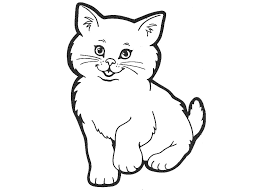 				*Each of these vaccines will need to be boostered one year later. 			**FeLV will be boostered in one year, only if they are an outdoor or indoor/outdoor cat.Intestinal Parasite EvaluationA stool sample is checked for intestinal parasites soon after you obtain your new kitten. This screening test allows for identification of parasites. Even if ova are not present, kittens are dewormed for roundworms and hookworms every two weeks until three months of age; then, once monthly until six months of age. Parasite PreventionOutdoor kittens are started on parasite preventative, for both intestinal and heartworm, as soon as possible. External parasite prevention, for fleas and ticks; is recommended once monthly, year-round.  Feline Leukemia and Feline Immunodeficiency VirusA blood test to check for these viral diseases should be done early in a kitten’s life. If the tests are negative, all kittens are given two feline leukemia vaccines. If contact with outdoor cats is anticipated, this will be boostered annually. DeclawingDeclawing will be discussed with your veterinarian prior to scheduling. This surgery can be done soon after you obtain your new kitten if it is in good health. Your pet should remain indoors if you have this surgery done. Microchip PlacementTo help in the event of a loss pet, permanent identification may help to get them home. We place HomeAgain microchips, the universally recognized microchip. This will be offered at your kitten’s spay/neuter appointment; however, this can be done at any time. Spay/Neuter ProcedureThis surgery is usually done by six months of age to obtain the most medical and behavioral benefits.